Расширенное расписание уроков МАОУ СОШ № 4 на 03.05.2024г.5А5Б5В	5Г6А6Б6В6Г7А7Б7В7Г8А8Б8В8Г9А9Б9В	9Г10А10Б11А11БN№№ урокаВремяПредметКраткий план урока19.00-9.30Технология (мальчики)Выбрать и изготовить одну из предложенных открыток к 9 маяhttps://www.youtube.com/watch?v=1tMD90Abugohttps://www.youtube.com/watch?v=-MF-n6Kwnxgможно изготовить из обычной бумаги и раскрасить29.40-10.10Технология (девочки)Тема: Сервировка стола, правила этикетаИзучить материал урока по ссылке https://disk.yandex.ru/i/O2tPrx3tdBCXjA   Записать в тетрадь тему урока «Сервировка стола, правила этикета».Записать в тетрадь основные понятия: что такое  сервировка, последовательность сервировки, что такое этикет. Выполнить сервировку стола  к завтраку (или нарисовать).  Сфотографировать выполненное задание   и выслать фото по электронной почте: marts71@mail.ru или через Сферум.310.20-10.50РусскийТема: «Изменение глаголов по лицам и числам. Типы спряжения глагола (обобщение)»Подключиться к видеоконференции по ссылке, код доступа будет отправлен в группу.Тема: Русский язык 5 А БВремя: 3 мая 2024 09:45 AM ЕкатеринбургВойти Zoom Конференцияhttps://us05web.zoom.us/j/82909075413?pwd=6bzg8rLmQM6WJbt2wcaMwA4FJRE6Yj.1Для тех у кого нет возможности подключиться, работа с учебником:Выполнить упр. 756Домашнее заданиекарточка на учи.ру411.10-11.40ЛитератураТема: «Произведения приключенческого жанра отечественных писателей. Сюжет и проблематика произведения».Работа с учебником.Стр. 144 прочитать и сделать краткие записи биографии писателя.Домашнее заданиеСтр. 145 – 161 прочитать511.50-12.20физкультураВолейбол. Нападающий удар в прыжке.Прыжки на месте 3 подхода по 50. Можно через скакалку.612.30-13.00математикаТема: Повторение: Действия с обыкновенными дробями. Нахождение среднего арифметического.Классная работа: 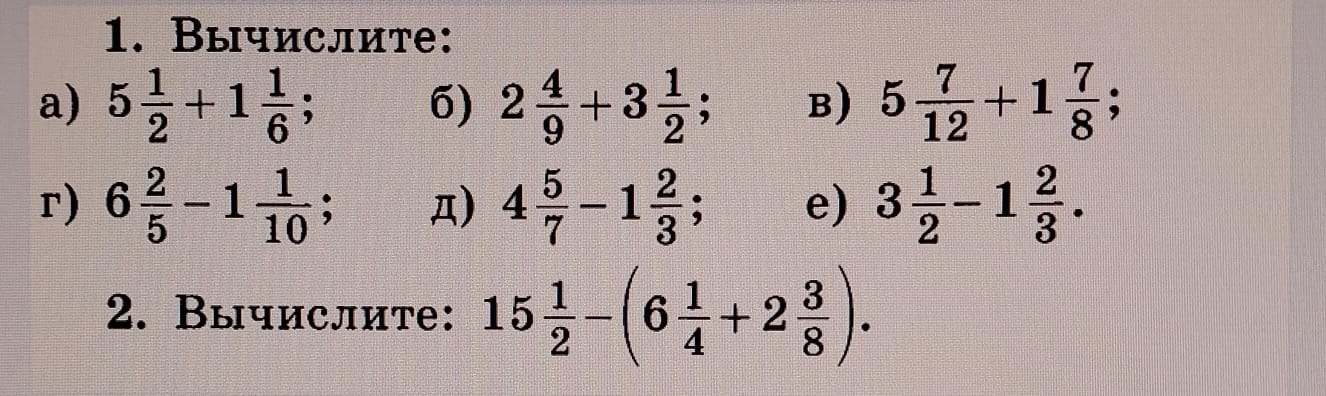 Найти среднее арифметическое чисел: 9,5; 9,7; 9,4; 9,6; 9,7Решить задачу: В старших классах 120 учащихся. Из них 102 работали летом на ферме. Сколько процентов учащихся старших классов работали летом на ферме?Домашняя работа: Задача: В роще 700 берез и 300 сосен. Сколько процентов всех деревьев составляют сосны?N№№ урокаВремяПредметКраткий план урока19.00-9.30РусскийТема: «Изменение глаголов по лицам и числам. Типы спряжения глагола (обобщение)»Подключиться к видеоконференции по ссылке, код доступа будет отправлен в группу.Тема: Русский язык 5 А БВремя: 3 мая 2024 09:45 AM ЕкатеринбургВойти Zoom Конференцияhttps://us05web.zoom.us/j/82909075413?pwd=6bzg8rLmQM6WJbt2wcaMwA4FJRE6Yj.1Для тех у кого нет возможности подключиться, работа с учебником:Выполнить упр. 756Домашнее заданиекарточка на учи.ру29.40-10.10ЛитератураТема: «Произведения приключенческого жанра отечественных писателей. Сюжет и проблематика произведения».Работа с учебником.Стр. 144 прочитать и сделать краткие записи биографии писателя.Домашнее заданиеСтр. 145 – 161 прочитать310.20-10.50Технология (мальчики)Выбрать и изготовить одну из предложенных открыток к 9 маяhttps://www.youtube.com/watch?v=1tMD90Abugohttps://www.youtube.com/watch?v=-MF-n6Kwnxgможно изготовить из обычной бумаги и раскрасить411.10-11.40Технология (девочки)Тема: Сервировка стола, правила этикетаИзучить материал урока по ссылке https://disk.yandex.ru/i/O2tPrx3tdBCXjA   Записать в тетрадь тему урока «Сервировка стола, правила этикета».Записать в тетрадь основные понятия: что такое  сервировка, последовательность сервировки, что такое этикет. Выполнить сервировку стола  к завтраку (или нарисовать).  Сфотографировать выполненное задание   и выслать фото по электронной почте: marts71@mail.ru или через Сферум.511.50-12.20МатематикаТема: Повторение: Действия с обыкновенными дробями. Нахождение среднего арифметического.Классная работа: Найти среднее арифметическое чисел: 9,5; 9,7; 9,4; 9,6; 9,7Решить задачу: В старших классах 120 учащихся. Из них 102 работали летом на ферме. Сколько процентов учащихся старших классов работали летом на ферме?Домашняя работа: Задача: В роще 700 берез и 300 сосен. Сколько процентов всех деревьев составляют сосны?612.30-13.00физкультураВолейбол. Нападающий удар в прыжке.Прыжки на месте 3 подхода по 50. Можно через скакалку.N№№ урокаВремяПредметКраткий план урока19.00-9.30Математика Тема: Повторение: Действия с обыкновенными дробями. Нахождение среднего арифметического.Классная работа: Найти среднее арифметическое чисел: 9,5; 9,7; 9,4; 9,6; 9,7Решить задачу: В старших классах 120 учащихся. Из них 102 работали летом на ферме. Сколько процентов учащихся старших классов работали летом на ферме?Домашняя работа: Задача: В роще 700 берез и 300 сосен. Сколько процентов всех деревьев составляют сосны?29.40-10.10РусскийТема урока: Настоящее время: значение, образование, употребление.Работа с учебником: П.120 изучение параграфаУпр.738(устно),упр.737(письменно).Тема: Настоящее время: значение, образование, употребление.Подключиться к конференции Zoomhttps://us05web.zoom.us/j/2080519045?pwd=OG8vQmtZajhCWGRYR0RpckRXNUY5dz09Идентификатор конференции:(отправлен в группу) Код доступа: (отправлен в группу)Домашнее задание:П.120 выучить правило, упр.736Отправить на проверку учителю на электронную почту: telepina88@bk.ru310.20-10.50Физкульт.Волейбол. Нападающий удар в прыжке.Прыжки на месте 3 подхода по 50. Можно через скакалку.411.10-11.40ЛитератураТема урока: Зарубежная  проза о животных. Эрнест Сетон-Томпсон. Работа с учебником: с.275-276 читать, пересказывать.Домашнее задание: с.276-283 читать,пересказывать,с.283 ответить на вопросы:1-7(письменно)Отправить  на проверку учителю на электронную почту: telepina88@bk.ru511.50-12.20музыкаТема: Музыка в театре, в кино, на телевидении.                                                                                      Домашнее задание: Ознакомьтесь с видео-уроком. Запишите в тетрадь – роль музыки в фильмах.  Работы отправить на почту –   89058269392@mail.ru612.30-13.00Английский (1 группа)Тема урока: Повторение The Present Simple и  The Present ProgressiveЕлена Смирнова приглашает вас на запланированную конференцию: Zoom.Тема: Моя конференцияВремя: 3 мая 2024 12:30 PM ЕкатеринбургВойти Zoom Конференцияhttps://us05web.zoom.us/j/84688310287?pwd=q0rTBiQKfTldToyWSgIH8z7GuWP9yc.1Идентификатор конференции: 846 8831 0287Код доступа: Esk7g9Домашнее задание: 1. Прочитайте текст и подберите заголовки к каждому абзацу2.Повторите the Present Simple  и  the Present Continuous к проверочной работе .Упр .в карточке.Презентация классной и домашней работы размещена  в группах Сферум.Обратная связь : smirnova0911icloud.com@mail.ru     ,группа в Сферуме612.30-13.00Английский (2 группа)Тема : «Еда».Работа с учебником :повторить грамматический материал по теме «Еда Продукты» стр. 98 учебника – записать слова в тетрадь с транскрипцией и переводом, пользуясь разделом словаря Module 8a, Module 8b WL 10-11 (кроме слов jam, eggs, fish, lemon- их нет в словаре).  Аудиозапись чтения слов доступна по ссылке или на официальном сайте издательства «Просвещение».-упр. 1а стр. 98- по возможности, прослушать https://prosv.ru/audio/section/spotlight.html Домашнее задание: фото записанных слов (с переводом и транскрипцией) отправить в личные сообщения в «Сферум». (24 слова)N№№ урокаВремяПредметКраткий план урока19.00-9.30математикаТема: Умножение десятичной дроби на числоВидеоурок https://resh.edu.ru/subject/lesson/721/?ysclid=lvp60oadd634001960Работа с учебником п. 45 стр. 118-119, № 6.172 1 столбецД/з: п. 45 выучить правило, № 6.198 а-г, 6.201 а-г29.40-10.10Русский Тема урока: Изменение глаголов по лицам и числам. Типы спряжения глагола (обобщение)Домашнее задание: Спишите, вставляя личные окончания глаголов и раскрывая скобки. 1.1. Что-то слыш…т(ь)ся  родное в долгих песнях ямщика: то разгулье удалое, то сердечная тоска.2. Одна ты нес…ш(ь)ся  по ясной лазури, одна ты навод…ш(ь) унылую тень, одна ты печал…ш(ь) ликующий день!3. Вчерашнего дня (не)ворот…ш(ь). 4. Читая Пушкина, мы станов…мся умнее, взрослее, серьезнее.5. А днем сугробы дряхле…т, оседа…т, уход…т в землю.Отправить на проверку учителю на электронную почту: elizaveta.gormakova@mail.ru310.20-10.50ЛитератураТема урока: Зарубежная проза о детях и подростках.Домашнее задание: Прочитать «Сказание о Кише» Джека Лондона. Изобразить в тетради главного героя, записав рядом 3 главных качества его характера.Отправить на проверку учителю на электронную почту: elizaveta.gormakova@mail.ru411.10-11.40Физкульт.Волейбол. Нападающий удар в прыжке.Прыжки на месте 3 подхода по 50. Можно через скакалку.511.50-12.20Английский (1 группа)Тема урока: Повторение The Present Simple и  The Present ProgressiveЕлена Смирнова приглашает вас на запланированную конференцию: Zoom.Тема: 5г Моя конференцияВремя: 3 мая 2024 12:00 PM ЕкатеринбургВойти Zoom Конференцияhttps://us05web.zoom.us/j/88654208754?pwd=sH5Dlbs4Rvv9VeiUu3jB6aUd4Ynfy0.1Идентификатор конференции: 886 5420 8754Код доступа: Ua5bpEДомашнее задание: 1. Прочитайте текст и подберите заголовки к каждому абзацу2.Повторите the Present Simple  и  the Present Continuous к проверочной работе .Упр .в карточке. Презентация классной и домашней работы размещена  в группах Сферум.Обратная связь : smirnova0911icloud.com@mail.ru         ,группа в Сферуме511.50-12.20Английский (2 группа)Тема : «Еда».Работа с учебником :повторить грамматический материал по теме «Еда Продукты» стр. 98 учебника – записать слова в тетрадь с транскрипцией и переводом, пользуясь разделом словаря Module 8a, Module 8b WL 10-11 (кроме слов jam, eggs, fish, lemon- их нет в словаре).  Аудиозапись чтения слов доступна по ссылке или на официальном сайте издательства «Просвещение».-упр. 1а стр. 98- по возможности, прослушать https://prosv.ru/audio/section/spotlight.html Домашнее задание: фото записанных слов (с переводом и транскрипцией) отправить в личные сообщения в «Сферум». (24 слова)612.30-13.00музыкаТема: Музыка в театре, в кино, на телевидении.                                                                                      Домашнее задание: Ознакомьтесь с видео-уроком. Запишите в тетрадь – роль музыки в фильмах.  Работы отправить на почту –   89058269392@mail.ruN№№ урокаВремяПредметКраткий план урока19.00-9.30МатематикаТема: Повторение основных понятий и методов курсов 5 и 6 классов, обобщение и систематизация знаний
Войти Zoom Конференция
https://us04web.zoom.us/j/76943108795?pwd=hxGvGWGk0hmXUsHXQattKQCbs4CPxk.1

Идентификатор конференции: 769 4310 8795
Код доступа: 6Lcr5yДомашнее задание: повторить правила29.40-10.10География Тема: Географическая оболочка.Галина Михайловна приглашает вас на запланированную конференцию: Zoom.Войти Zoom Конференция(Ссылка будет отправлена в группу класса) Для тех, кто не сможет подключиться:Работа с учебникомп. 59, теоретический материал изучитьвыполнить задание в учебнике стр. 256 вопросы 1-3Домашнее заданиеП.59 прочитать Электронная почта для отправки домашнего задания на проверку: galhik@mail.ru310.20-10.50историяТема урока: «СЕВЕРО-ЗАПАДНАЯ РУСЬ МЕЖДУ ВОСТОКОМ И ЗАПАДОМ».  Работа с учебником: параграф 17 "СЕВЕРО-ЗАПАДНАЯ РУСЬ МЕЖДУ ВОСТОКОМ И ЗАПАДОМ" прочитать. Выучить даты, термины. Устно ответить на вопросы в конце параграфа (стра.25).
По параграфу составить таблицу: 
1 столбик: дата
2 столбик: событие

1 ряд разбирает :1,2,3 пункты.
2 ряд разбирает :2,3,4 пункты.
3 ряд разбирает: 3,4,5 пункты.Домашнее задание: составить таблицу.Отправить на проверку учителю на электронную почту angelina.sharshon@inbox.ru411.10-11.40русскийТема урока: Правила правописания глаголов с изученными орфограммамиЕлена Казанцева приглашает вас на запланированную конференцию: Zoom.Тема: Русский язык 6АВремя: 3 мая 2024 11:15 ЕкатеринбургВойти Zoom Конференцияhttps://us04web.zoom.us/j/9731535656?pwd=R3NPZmdMbjlpelVaNnRRdks1RVpwQT09&omn=74273009808Идентификатор конференции: 973 153 5656Код доступа: 436259511.50-12.20литератураТема урока: Анализ романа Ж.Верна «Дети капитана Гранта»Елена Казанцева приглашает вас на запланированную конференцию: Zoom.Тема: Литература 6АВремя: 3 мая 2024 12:00 ЕкатеринбургВойти Zoom Конференцияhttps://us04web.zoom.us/j/9731535656?pwd=R3NPZmdMbjlpelVaNnRRdks1RVpwQT09&omn=79908171270Идентификатор конференции: 973 153 5656Код доступа: 436259612.30-13.00713.10-13.40N№№ урокаВремяПредметКраткий план урока19.00-9.3029.40-10.10310.20-10.50411.10-11.40Физкульт.На видео выполнить комплекс упражнений:Наклоны с касанием пола 20Приседания 15Выпады вперед 20Прыжки ноги вместе ноги врозь 20Пресс 20Готовое задание отправляем в сообщения на сферум или на почту mikhalko-07@mail.ru511.50-12.20МатематикаТема: КоэффициентВыполнить задание в файле эл. дневникаД/З: выполнить задание, указанное в файле эл. дневника612.30-13.00Географ.Тема: Географическая оболочка.Галина Михайловна приглашает вас на запланированную конференцию: Zoom.Войти Zoom Конференция(Ссылка будет отправлена в группу класса) Для тех, кто не сможет подключиться:Работа с учебникомп. 59, теоретический материал изучитьвыполнить задание в учебнике стр. 256 вопросы 1-3Домашнее заданиеП.59 прочитать Электронная почта для отправки домашнего задания на проверку: galhik@mail.ru713.10-13.40N№№ урокаВремяПредметКраткий план урока19.00-9.30РусскийТема урока: Правила правописания глаголов с изученными орфограммамиЕлена Казанцева приглашает вас на запланированную конференцию: Zoom.Тема: Русский язык 6ВВремя: 3 мая 2024 09:00 ЕкатеринбургВойти Zoom Конференцияhttps://us04web.zoom.us/j/9731535656?pwd=R3NPZmdMbjlpelVaNnRRdks1RVpwQT09&omn=75456435214Идентификатор конференции: 973 153 5656Код доступа: 43625929.40-10.10ЛитератураТема урока: Анализ романа Ж.Верна «Дети капитана Гранта»Елена Казанцева приглашает вас на запланированную конференцию: Zoom.Тема: Литература 6ВВремя: 3 мая 2024 09:45 ЕкатеринбургВойти Zoom Конференцияhttps://us04web.zoom.us/j/9731535656?pwd=R3NPZmdMbjlpelVaNnRRdks1RVpwQT09&omn=72440543089Идентификатор конференции: 973 153 5656Код доступа: 436259310.20-10.50МатематикаТема: Повторение основных понятий и методов курсов 5 и 6 классов, обобщение и систематизация знаний6 в. Анастасия Алексашина приглашает вас на запланированную конференцию: Zoom.

Войти Zoom Конференция
https://us04web.zoom.us/j/77993298580?pwd=PsV91rNdKV6gQoGlPCjuiUiBXCfqz3.1

Идентификатор конференции: 779 9329 8580
Код доступа: 1LY1xN
Домашнее задание: повторить правила411.10-11.40обществоТема урока: «Человек славен добрыми делами».Работа с учебником: прочитать первый пункт учебника (стр.86-87). Выписать в тетрадь: что такое добро? Кого называют добрым?Ответить устно на вопросы (стр.87, под знаком ? зелёная рамочка).Домашнее задание: 1)Написать 5-6 добрых дел, которые вы совершили в течение двух недель.2)Сочинить сказку на тему: «Добро».Отправить на проверку учителю на электронную почту angelina.sharshon@inbox.ru511.50-12.20географияТема: Географическая оболочка.Галина Михайловна приглашает вас на запланированную конференцию: Zoom.Войти Zoom Конференция(Ссылка будет отправлена в группу класса) Для тех, кто не сможет подключиться:Работа с учебникомп. 59, теоретический материал изучитьвыполнить задание в учебнике стр. 256 вопросы 1-3Домашнее заданиеП.59 прочитать Электронная почта для отправки домашнего задания на проверку: galhik@mail.ru612.30-13.00N№№ урокаВремяПредметКраткий план урока19.00-9.30Русский Тема урока: Морфологический анализ глагола (закрепление). ПрактикумДомашнее задание: Записать в тетрадь предложение и произвести морфологический разбор глагола.Запах антоновских яблок исчезает   из помещичьих усадеб. (И.А.Бунин)Отправить на проверку учителю на электронную почту: elizaveta.gormakova@mail.ru29.40-10.10МатематикаТема: Повторение: Подготовка к контрольной работе.Классная работа: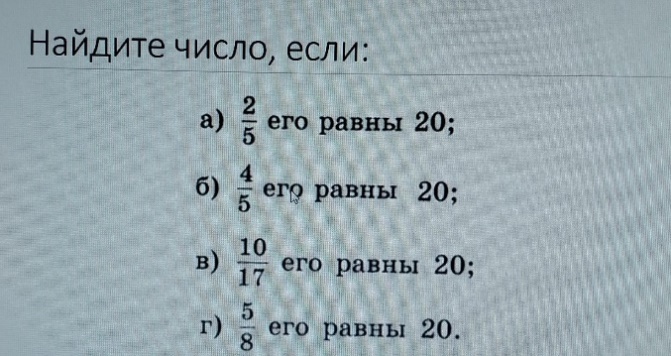 Работа с учебником стр162 №855, 856Домашнее задание: стр.163 №858310.20-10.50географияТема: Географическая оболочка.Галина Михайловна приглашает вас на запланированную конференцию: Zoom.Войти Zoom Конференция(Ссылка будет отправлена в группу класса) Для тех, кто не сможет подключиться:Работа с учебникомп. 59, теоретический материал изучитьвыполнить задание в учебнике стр. 256 вопросы 1-3Домашнее заданиеП.59 прочитать Электронная почта для отправки домашнего задания на проверку: galhik@mail.ru411.10-11.40ЛитератураТема урока: Дж. Свифт. «Путешествия Гулливера» (главы по выбору). ПроблематикаДомашнее задание: Подготовить сообщение о писателе. Записать интересные факты в тетрадь.Отправить на проверку учителю на электронную почту: elizaveta.gormakova@mail.ru511.50-12.20обществоТема урока: «Человек славен добрыми делами».Работа с учебником: прочитать первый пункт учебника (стр.86-87). Выписать в тетрадь: что такое добро? Кого называют добрым?Ответить устно на вопросы (стр.87, под знаком ? зелёная рамочка).Домашнее задание: 1)Написать 5-6 добрых дел, которые вы совершили в течение двух недель.2)Сочинить сказку на тему: «Добро».Отправить на проверку учителю на электронную почту angelina.sharshon@inbox.ru612.30-13.00713.10-13.40N№№ урокаВремяПредметКраткий план урока19.00-9.30РусскийТема урока: Морфологический анализ междометия.Работа с учебником:с.74-75 изучение параграфа, упр.462(устно),упр.462(письменно).Подключиться к конференции Zoomhttps://us05web.zoom.us/j/2080519045?pwd=OG8vQmtZajhCWGRYR0RpckRXNUY5dz09Идентификатор конференции:(отправлен в группу) Код доступа: (отправлен в группу)Домашнее задание:П.74-75 повторить правила, упр.464(письменно).Отправить на проверку учителю на электронную почту: telepina88@bk.ru29.40-10.10физикаТема: Момент силы. Рычаги.Видеоурок https://resh.edu.ru/subject/lesson/4720/conspect/?ysclid=lvkv7jveqr333424563Устный опрос  55-57 знать формулы, определенияП. 58-60 изучить, составить  конспект урокаД/з: п. 58-60, выучить материал, выполнить задание на учи.ру310.20-10.50Музыка Тема: Популярные хиты.                                                                                                  Домашнее задание: Ознакомьтесь с видео –уроком. Запишите в тетрадь, значение слова хит. Приведите 3-5 примера из видео-урока. 1. Композитор. 2. Название музыкального произведения.                                                                                                   Работы отправить на почту –   89058269392@mail.ru411.10-11.40Английский (1 группа)Тема :Защита окружающей среды.. Работа с учебником: Работа с текстом- упр.3 стр.71- определить принадлежность значков различным организациям. Упр. 2 стр.71- прочитать и перевести словосочетания.Подключение на платформе Сферум7а- 11.10Домашнее задание: подготовить чтение упр.3 стр. 71 чтение и перевод. Записать голосовое сообщение, отправить в личные сообщения в «Сферум».511.50-12.20АлгебраТема урока: Способ сложения.Войти Zoom Конференцияhttps://us05web.zoom.us/j/86871465956?pwd=KzqNS630f8QVIlBYhFx2VOyGwOzkJh.1Идентификатор конференции: 868 7146 5956Код доступа: 4tUKy5У кого не получиться подключиться к уроку, то используя теоретический материал https://resh.edu.ru/subject/lesson/1342/ и пункт 44, страница 215, выполнить №1082 (а, б), №1083 (а).Работы отправить на проверку  kristina-sergeewna@mail.ru или на Сферум  @id788219996  (в личные сообщения).612.30-13.00713.10-13.40N№№ урокаВремяПредметКраткий план урока19.00-9.3029.40-10.10АлгебраТема урока: Способ сложения.Используя теоретический материал https://resh.edu.ru/subject/lesson/1342/ и пункт 44, страница 215, выполните №1082 (а, б), №1083 (а).Работы отправить на проверку  kristina-sergeewna@mail.ru или на Сферум  @id788219996  (в личные сообщения).310.20-10.50Английский (1 группа)Тема :Защита окружающей среды.. Работа с учебником: Работа с текстом- упр.3 стр.71- определить принадлежность значков различным организациям. Упр. 2 стр.71- прочитать и перевести словосочетания.Подключение на платформе Сферум7б-10.20Домашнее задание: подготовить чтение упр.3 стр. 71 чтение и перевод. Записать голосовое сообщение, отправить в личные сообщения в «Сферум».411.10-11.40музыкаТема: Популярные хиты.                                                                                                  Домашнее задание: Ознакомьтесь с видео –уроком. Запишите в тетрадь, значение слова хит. Приведите 3-5 примера из видео-урока. 1. Композитор. 2. Название музыкального произведения.                                                                                                   Работы отправить на почту –   89058269392@mail.ru511.50-12.20Русский Тема урока: Морфологический анализ междометия.Работа с учебником:с.74-75 изучение параграфа, упр.462(устно),упр.462(письменно).Подключиться к конференции Zoomhttps://us05web.zoom.us/j/2080519045?pwd=OG8vQmtZajhCWGRYR0RpckRXNUY5dz09Идентификатор конференции:(отправлен в группу) Код доступа: (отправлен в группу)Домашнее задание:П.74-75 повторить правила, упр.464(письменно).Отправить на проверку учителю на электронную почту: telepina88@bk.ru612.30-13.00Теория вероятностиТема урока: Повторение, обобщение. Представление данных.Изучите таблицу и ответьте на вопросы письменно:" Численность населения Светлинского района»- Каким было населения в 2002 году?- В каком году численность населения стала 12178 человек?- На сколько человек стало меньше в 2020 году по сравнению с годом 2015?- Видно, что в целом численность населения убывает из года в год. Назовите 2-3 фактора, которые , по вашему мнению, влияют на это изменение.2) Постройте таблицу по описанию: Уровень образования жителей Светлинского района Оренбургской области: высшее образование имеют 18.8% (1 502 человека), неполное высшее — 1.9% (152 человека), среднее профессиональное — 39.9% (3 188 человек), 11 классов — 14.7% (1 175 человек), 9 классов — 10.7% (855 человек), 5 классов — 8.5% (679 человек), не имеют образования — 0.6% (48 человек), неграмотные — 0.3% (24 человека).N№№ урокаВремяПредметКраткий план урока19.00-9.30Английский (1 группа)Тема :Защита окружающей среды.. Работа с учебником: Работа с текстом- упр.3 стр.71- определить принадлежность значков различным организациям. Упр. 2 стр.71- прочитать и перевести словосочетания.Подключение на платформе Сферум7в- 9.00Домашнее задание: подготовить чтение упр.3 стр. 71 чтение и перевод. Записать голосовое сообщение, отправить в личные сообщения в «Сферум».29.40-10.10музыкаТема: Популярные хиты.                                                                                                  Домашнее задание: Ознакомьтесь с видео –уроком. Запишите в тетрадь, значение слова хит. Приведите 3-5 примера из видео-урока. 1. Композитор. 2. Название музыкального произведения.                                                                                                   Работы отправить на почту –   89058269392@mail.ru310.20-10.50РусскийТема урока: Морфологический анализ междометия.Работа с учебником:с.74-75 изучение параграфа, упр.462(устно),упр.462(письменно).Подключиться к конференции Zoomhttps://us05web.zoom.us/j/2080519045?pwd=OG8vQmtZajhCWGRYR0RpckRXNUY5dz09Идентификатор конференции:(отправлен в группу) Код доступа: (отправлен в группу)Домашнее задание:П.74-75 повторить правила, упр.464(письменно).Отправить на проверку учителю на электронную почту: telepina88@bk.ru411.10-11.40АлгебраТема урока: Способ сложения.Используя теоретический материал https://resh.edu.ru/subject/lesson/1342/ и пункт 44, страница 215, выполните №1082 (а, б), №1083 (а).Работы отправить на проверку  kristina-sergeewna@mail.ru или на Сферум  @id788219996  (в личные сообщения).511.50-12.20612.30-13.00N№№ урокаВремяПредметКраткий план урока19.00-9.30музыка Тема: Популярные хиты.                                                                                                  Домашнее задание: Ознакомьтесь с видео –уроком. Запишите в тетрадь, значение слова хит. Приведите 3-5 примера из видео-урока. 1. Композитор. 2. Название музыкального произведения.                                                                                                   Работы отправить на почту –   89058269392@mail.ru29.40-10.10Английский (1 группа)Тема :Защита окружающей среды.. Работа с учебником: Работа с текстом- упр.3 стр.71- определить принадлежность значков различным организациям. Упр. 2 стр.71- прочитать и перевести словосочетания.Подключение на платформе Сферум7г- 9.40Домашнее задание: подготовить чтение упр.3 стр. 71 чтение и перевод. Записать голосовое сообщение, отправить в личные сообщения в «Сферум».310.20-10.50Алгебра Тема урока: Способ сложения.Войти Zoom Конференцияhttps://us05web.zoom.us/j/86963844392?pwd=Ci09ahoE4FhnMQSFDzCmIb3H6WFas6.1Идентификатор конференции: 869 6384 4392Код доступа: 0dwH3WУ кого не получиться подключиться к уроку, то используя теоретический материал https://resh.edu.ru/subject/lesson/1342/ и пункт 44, страница 215, выполнить №1082 (а, б), №1083 (а).Работы отправить на проверку  kristina-sergeewna@mail.ru или на Сферум  @id788219996  (в личные сообщения).411.10-11.40информатикаТема: Цифровые фотографии.Вид работы: основные приемы редактирования цифровых фотографий.Домашнее задание: знать приемы обработки фотографий.7Г –https://sferum.ru/?p=messages&join=A3q8nn8XS5v11Wcwhheu_RpAjrp_E60WdEU=511.50-12.20РусскийТема урока: Повторение темы «Частица»Домашнее задание:1. Какой( бы) мне жребий ни выпал, никто мне не сможет помочь (Б. А. Ахмадулина)2. Пойду( ка) я скорее за священником, пусть он изгонит беса. (Вольтер)3. Но жизнь течет все в тех( же)угрюмых берегах, а огни еще далеко. (В. Г. Короленко)4. Был, знаете ( ли), такой случай. (А. П. Чехов)5. Рассвет(то) уже, видно, скоро (Л.Н. Толстой).Отправить на проверку учителю на электронную почту: elizaveta.gormakova@mail.ru612.30-13.00N№№ урокаВремяПредметКраткий план урока19.00-9.30Алгебра Тема урока: Стандартный вид числа1.На платформе РЭШ просмотрите  материал(основная часть), пройдя по ссылке https://resh.edu.ru/subject/lesson/1554/main/   или прочитайте по учебнику п.392. Выполните по учебнику №1014, 1015, 1003 результаты выполнения вышлите  на проверку   3.Домашнее задание: п.39  №999, 101629.40-10.10Английский (1 группа)Тема урока:  Родная страна (национальная одежда)
(он-лайн-урок на платформе «Сферум»)
1. упр 1 стр 166- перевести и записать в тетрадь.2. упр 1(2) стр 167- записать в словарь с переводом.Домашнее задание:  Упр 1(3) стр 167 -прочитать текст  и выполнить упр 1(4 )стр 168 ,выберите один из абзацев и прислать  голосовое чтение в группе Сферум.
Обратная связь : smirnova0911icloud.com@mail.ru         ,группа в Сферуме310.20-10.50ОБЖТема: Оказание первой помощи.Задание: написать сообщение на тему — Первая помощь пострадавшему при укусе клеща.Готовое задание отправляем в сообщения на сферум или на почту mikhalko-07@mail.ru411.10-11.40ФизикаТема:  Линзы. Оптическая сила линзыУрок объяснения нового материала проводится на платформе сферум.Посмотреть фильм для тех, кто не подключится https://yandex.ru/video/preview/2767091621156190804?text=%D0%BB%D0%B8%D0%BD%D0%B7%D1%8B%20%D0%BE%D0%BF%D1%82%D0%B8%D1%87%D0%B5%D1%81%D0%BA%D0%B0%D1%8F%20%D1%81%D0%B8%D0%BB%D0%B0%20%D0%BB%D0%B8%D0%BD%D0%B7%D1%8B%20%D1%84%D0%B8%D0%B7%D0%B8%D0%BA%D0%B0%208%20%D0%BA%D0%BB%D0%B0%D1%81%D1%81%20%D0%B2%D0%B8%D0%B4%D0%B5%D0%BE%D1%83%D1%80%D0%BE%D0%BA&promo=mail.ru&dark_theme=system&mstatid=100110445&path=yandex_search&parent-reqid=1714565828871773-13415832056317687727-balancer-l7leveler-kubr-yp-sas-195-BAL&from_type=vast Прочитать § 68Д/з: выполнить  тест511.50-12.20обществоТема: Потребление.Вид работы: чтение параграфа, ответить на вопросы для работы с текстом параграфа 1,2,4.Домашнее задание: пересказ параграфа.Отправить на проверку учителю на платформе сферум.8а - https://sferum.ru/?p=messages&join=OFkLr1ATlz1rjfN54Db9qH06t8CILQveu/I=612.30-13.00N№№ урокаВремяПредметКраткий план урока19.00-9.30обществоТема: Потребление.Вид работы: чтение параграфа, ответить на вопросы для работы с текстом параграфа 1,2,4.Домашнее задание: пересказ параграфа.Отправить на проверку учителю на платформе сферум.8Б – https://sferum.ru/?p=messages&join=zSLcQLbpQVQtSi_jm9kFNtWhWxflJeuD3Uc=29.40-10.10Физика Тема:  Линзы. Оптическая сила линзыУрок объяснения нового материала проводится на платформе сферум.Посмотреть фильм для тех, кто не подключится https://yandex.ru/video/preview/2767091621156190804?text=%D0%BB%D0%B8%D0%BD%D0%B7%D1%8B%20%D0%BE%D0%BF%D1%82%D0%B8%D1%87%D0%B5%D1%81%D0%BA%D0%B0%D1%8F%20%D1%81%D0%B8%D0%BB%D0%B0%20%D0%BB%D0%B8%D0%BD%D0%B7%D1%8B%20%D1%84%D0%B8%D0%B7%D0%B8%D0%BA%D0%B0%208%20%D0%BA%D0%BB%D0%B0%D1%81%D1%81%20%D0%B2%D0%B8%D0%B4%D0%B5%D0%BE%D1%83%D1%80%D0%BE%D0%BA&promo=mail.ru&dark_theme=system&mstatid=100110445&path=yandex_search&parent-reqid=1714565828871773-13415832056317687727-balancer-l7leveler-kubr-yp-sas-195-BAL&from_type=vast Прочитать § 68Д/з: выполнить  тест310.20-10.50Английский (1 группа)Тема урока:  Родная страна (национальная одежда)
(он-лайн-урок на платформе «Сферум»)
1. упр 1 стр 166- перевести и записать в тетрадь.2. упр 1(2) стр 167- записать в словарь с переводом.Домашнее задание:  Упр 1(3) стр 167 -прочитать текст  и выполнить упр 1(4 )стр 168 ,выберите один из абзацев и прислать  голосовое чтение в группе Сферум.Обратная связь : smirnova0911icloud.com@mail.ru         ,группа в Сферуме411.10-11.40АлгебраТема урока: Стандартный вид числа1.На платформе РЭШ просмотрите  материал(основная часть), пройдя по ссылке https://resh.edu.ru/subject/lesson/1554/main/   или прочитайте по учебнику п.392. Выполните по учебнику №1014, 1015, 1003 результаты выполнения вышлите  на проверку   3.Домашнее задание: п.39  №999, 1016511.50-12.20ОБЖТема: Оказание первой помощи.Задание: написать сообщение на тему — Первая помощь пострадавшему при укусе клеща.Готовое задание отправляем в сообщения на сферум или на почту mikhalko-07@mail.ru612.30-13.00РусскийТема урока: Омонимия членов предложения и вводных слов, словосочетаний и предложенийЕлена Казанцева приглашает вас на запланированную конференцию: Zoom.Тема: Русский язык 8БВремя: 3 мая 2024 12:45 ЕкатеринбургВойти Zoom Конференцияhttps://us04web.zoom.us/j/9731535656?pwd=R3NPZmdMbjlpelVaNnRRdks1RVpwQT09&omn=78746880386Идентификатор конференции: 973 153 5656Код доступа: 436259713.10-13.40музыкаТема: Музыка в кино.                                                                                                                        Домашнее задание: Ознакомьтесь с видео-уроком. Запишите в тетрадь – 1. Из чего состоит звуковая часть фильма. 2. Два вида музыки для кинофильма. Работы отправить на почту –     89058269392@mail.ruN№№ урокаВремяПредметКраткий план урока19.00-9.30Английский (1 группа)Тема урока:  Родная страна (национальная одежда)
(он-лайн-урок на платформе «Сферум»)
1. упр 1 стр 166- перевести и записать в тетрадь.2. упр 1(2) стр 167- записать в словарь с переводом.Домашнее задание:  Упр 1(3) стр 167 -прочитать текст  и выполнить упр 1(4 )стр 168 ,выберите один из абзацев и прислать  голосовое чтение в группе Сферум.
Обратная связь : smirnova0911icloud.com@mail.ru         ,группа в Сферуме29.40-10.10общество Тема: Потребление.Вид работы: чтение параграфа, ответить на вопросы для работы с текстом параграфа 1,2,4.Домашнее задание: пересказ параграфа.Отправить на проверку учителю на платформе сферум.8В – https://sferum.ru/?p=messages&join=2nGfgVO0_Fm_l8k9gksu/J3U02fFGpw0e4w=310.20-10.50ФизикаТема:  Линзы. Оптическая сила линзыУрок объяснения нового материала проводится на платформе сферум.Посмотреть фильм для тех, кто не подключится https://yandex.ru/video/preview/2767091621156190804?text=%D0%BB%D0%B8%D0%BD%D0%B7%D1%8B%20%D0%BE%D0%BF%D1%82%D0%B8%D1%87%D0%B5%D1%81%D0%BA%D0%B0%D1%8F%20%D1%81%D0%B8%D0%BB%D0%B0%20%D0%BB%D0%B8%D0%BD%D0%B7%D1%8B%20%D1%84%D0%B8%D0%B7%D0%B8%D0%BA%D0%B0%208%20%D0%BA%D0%BB%D0%B0%D1%81%D1%81%20%D0%B2%D0%B8%D0%B4%D0%B5%D0%BE%D1%83%D1%80%D0%BE%D0%BA&promo=mail.ru&dark_theme=system&mstatid=100110445&path=yandex_search&parent-reqid=1714565828871773-13415832056317687727-balancer-l7leveler-kubr-yp-sas-195-BAL&from_type=vast Прочитать § 68Д/з: выполнить  тест411.10-11.40АлгебраОбобщение и систематизация по теме «Линейные неравенства».Выполнить задание в эл. дневникеД/з:  № 898 а,б, 894 аб511.50-12.20ОБЖ Тема: Оказание первой помощи.Задание: написать сообщение на тему — Первая помощь пострадавшему при укусе клеща.Готовое задание отправляем в сообщения на сферум или на почту mikhalko-07@mail.ru612.30-13.00русскийТема урока:  Подготовка к промежуточной аттестацииДомашнее задание: Записать текст в тетрадь, в каждом предложении выделить грамматическую основу.(1)Самым первым инструментом счёта у древнего пещерного человека в верхнем палеолите, безусловно, были пальцы рук. (2)Сама природа предоставила человеку сей универсальный счётный инструмент. (3)У многих народов пальцы (или их суставы) при любых торговых операциях выполняли роль первого счётного устройства, для большинства бытовых потребностей людей их помощи вполне хватало. (4)Счёт дюжинами ведёт своё начало от счёта по фалангам пальцев рук, при этом большой палец играл роль счётчика, при помощи которого пересчитывались фаланги других пальцев. (5)Двенадцать получается, если, например, начать с нижней фаланги указательного пальца и закончить верхней фалангой мизинца.

ЗАДАНИЕ 2. Укажите варианты ответов, в которых верно определена грамматическая основа в одном из предложений или в одной из частей сложного предложения текста. Запишите номера ответов.
1) были пальцы (предложение 1)
2) природа предоставила (предложение 2)
3) помощи хватало (предложение 3)
4) ведёт начало (предложение 4)
5) двенадцать получается (предложение 5)

ЗАДАНИЕ 3.  Укажите варианты ответов, в которых даны верные характеристики предложений текста. Запишите номера ответов.
1) Предложение 1 осложнено вводным словом.
2) Предложение 2 простое, распространённое.
3) В сложном предложении 3 первая часть представлена односоставным неопределённо-личным предложением.
4) Предложение 4 содержит 3 (три) грамматические основы.
5) Предложение 5 сложноподчинённое с придаточным уступительным.Отправить на проверку учителю на электронную почту: elizaveta.gormakova@mail.ru713.10-13.4014.00-14.30N№№ урокаВремяПредметКраткий план урока19.00-9.30Физика Тема:  Линзы. Оптическая сила линзыУрок объяснения нового материала проводится на платформе сферум.Посмотреть фильм для тех, кто не подключится https://yandex.ru/video/preview/2767091621156190804?text=%D0%BB%D0%B8%D0%BD%D0%B7%D1%8B%20%D0%BE%D0%BF%D1%82%D0%B8%D1%87%D0%B5%D1%81%D0%BA%D0%B0%D1%8F%20%D1%81%D0%B8%D0%BB%D0%B0%20%D0%BB%D0%B8%D0%BD%D0%B7%D1%8B%20%D1%84%D0%B8%D0%B7%D0%B8%D0%BA%D0%B0%208%20%D0%BA%D0%BB%D0%B0%D1%81%D1%81%20%D0%B2%D0%B8%D0%B4%D0%B5%D0%BE%D1%83%D1%80%D0%BE%D0%BA&promo=mail.ru&dark_theme=system&mstatid=100110445&path=yandex_search&parent-reqid=1714565828871773-13415832056317687727-balancer-l7leveler-kubr-yp-sas-195-BAL&from_type=vast Прочитать § 68Д/з: выполнить  тест29.40-10.10ОБЖТема: Оказание первой помощи.Задание: написать сообщение на тему — Первая помощь пострадавшему при укусе клеща.Готовое задание отправляем в сообщения на сферум или на почту mikhalko-07@mail.ru310.20-10.50обществоТема: Потребление.Вид работы: чтение параграфа, ответить на вопросы для работы с текстом параграфа 1,2,4.Домашнее задание: пересказ параграфа.Отправить на проверку учителю на платформе сферум.8Г- https://sferum.ru/?p=messages&join=X4NMq_Vgr2JNlot2QoDeDVFHrQctEA1re3E=411.10-11.40Английский (1 группа)Тема урока:  Родная страна (национальная одежда)
(он-лайн-урок на платформе «Сферум»)
1. упр 1 стр 166- перевести и записать в тетрадь.2. упр 1(2) стр 167- записать в словарь с переводом.Домашнее задание:  Упр 1(3) стр 167 -прочитать текст  и выполнить упр 1(4 )стр 168 ,выберите один из абзацев и прислать  голосовое чтение в группе Сферум.Обратная связь : smirnova0911icloud.com@mail.ru         ,группа в Сферуме
511.50-12.20АлгебраТема: Определение степени с целым отрицательным показателем.Работа с учебником: стр 213-215, законспектировать примеры.Задание от учителя на учи.руДомашнее задание: выучить теорию612.30-13.00713.10-13.40N№№ урокаВремяПредметКраткий план урока19.00-9.30Алгебра Тема урока: Повторение. Квадратные неравенства (13 задание ОГЭ).Вспомнить пошагово теорию https://dzen.ru/video/watch/65c47fb2ef0a29211afeb86c и выполнить практикум: https://onlinetestpad.com/ru/test/888635-kvadratnye-neravenstva. Результаты сфотографировать и отправить на проверку  kristina-sergeewna@mail.ru или на Сферум  @id788219996  (в личные сообщения).29.40-10.10общество Тема: ВиновностьПросмотреть видео - урок, перейдя по ссылке https://interneturok.ru/lesson/obshestvoznanie/9-klass/prava-cheloveka-i-grazhdanina/vinovnost Домашнее задание -  Ответить на вопросы: Приведите примеры преступлений в зависимости от форм вины – прямого и косвенного умысла, легкомыслия и небрежности.Отправить на проверку в личные сообщения ВК, подписывая ФИ и класс https://vk.com/yudingeorgii 310.20-10.50НемецкийТема: Контроль лексико-грамматических навыковРабота по учебнику:1. Стр.83 упр.3а тексты прочитать, устно перевести.2. Домашнее задание: Стр.82 заполнить таблицу по текстам (описание национальных костюмов)411.10-11.40Физкульт.Тема:Лёгкая атлетика
Дз. Реферат от руки "Мировые и олимпийские рекорды в легкой атлетике. Выдающиеся спортсмены."
https://vk.com/alenanicolaevn до 17.00511.50-12.20612.30-13.00713.10-13.40814.00-14.30Физика (консультация)https://phys-oge.sdamgia.ru/test?id=2575385 вариант 3  на Решу ОГЭ914.40-15.10N№№ урокаВремяПредметКраткий план урока19.00-9.3029.40-10.10310.20-10.50Физкульт.Тема:Лёгкая атлетика
Дз. Реферат от руки "Мировые и олимпийские рекорды в легкой атлетике. Выдающиеся спортсмены."
https://vk.com/alenanicolaevn до 17.00411.10-11.40общество Тема: ВиновностьПросмотреть видео - урок, перейдя по ссылке https://interneturok.ru/lesson/obshestvoznanie/9-klass/prava-cheloveka-i-grazhdanina/vinovnost Домашнее задание -  Ответить на вопросы: Приведите примеры преступлений в зависимости от форм вины – прямого и косвенного умысла, легкомыслия и небрежности.Отправить на проверку в личные сообщения ВК, подписывая ФИ и класс https://vk.com/yudingeorgii 511.50-12.20НемецкийТема: Контроль лексико-грамматических навыковРабота по учебнику:1. Стр.83 упр.3а тексты прочитать, устно перевести.2. Домашнее задание: Стр.82 заполнить таблицу по текстам (описание национальных костюмов)612.30-13.00АлгебраТема: Комбинаторные задачи на нахождение числа размещений из n элементов по k (k ≤ n)Выполнить задание в файле эл. дневникаД/з: выполнить на сайте решу огэ Вариант № 61142220713.10-13.40814.00-14.30Физика (консультация)https://phys-oge.sdamgia.ru/test?id=2575385 вариант 3  на Решу ОГЭN№№ урокаВремяПредметКраткий план урока19.00-9.30ОбществоТема: ВиновностьПросмотреть видео - урок, перейдя по ссылке https://interneturok.ru/lesson/obshestvoznanie/9-klass/prava-cheloveka-i-grazhdanina/vinovnost Домашнее задание -  Ответить на вопросы: Приведите примеры преступлений в зависимости от форм вины – прямого и косвенного умысла, легкомыслия и небрежности.Отправить на проверку в личные сообщения ВК, подписывая ФИ и класс https://vk.com/yudingeorgii 29.40-10.10Английский (1 группа)Тема: Выдающиеся люди родной страны и страны (стран) изучаемого языка (учёные)Урoк на платформе Zoom.Ссылка на конференцию и код доступа отправлены в группы.Работа по учебнику:1. Повторить лексику раздела стр.137  (в рамке).2. Ответить на вопросы 1-5 стр.138Домашнее задание:Стр. 138 текст прочитать, устно перевести. По тексту ответить на вопрос «What were the professions of the men mentioned in the text?» Записать ответ на вопрос в тетрадь.310.20-10.50АлгебраТема урока: Повторение. Выполнение заданий ОГЭ1.Пройдите тестирование, пройдя по ссылке https://math-oge.sdamgia.ru/test?id=61266025 2.Домашнее задание: на сайте РЕШУ ОГЭ выполните вариант 2(май)411.10-11.40ФизкультураТема: Лёгкая атлетика
Дз. Реферат от руки "Мировые и олимпийские рекорды в легкой атлетике. Выдающиеся спортсмены."
https://vk.com/alenanicolaevn до 17.00511.50-12.20Технология (мальчики)написать доклад на тему «Профессиональные и жизненные планы. Профессиональная пригодность.»511.50-12.20Технология (девочки)Тема: Понятие о биотехнологии. Изучить материал урока по ссылке     https://disk.yandex.ru/d/lTJNEOlTHpXLIA Записать в тетрадь тему урока «Понятие о биотехнологии»Записать в тетрадь:  Что такое биотехнология? Где применяются биотехнологии в повседневной  жизни?  Что такое ГМО? Используя дополнительные источники информации, ответьте на вопрос: ГМО:  польза или вред?  Сфотографировать выполненное задание   и выслать фото по электронной почте: marts71@mail.ru или через Сферум.612.30-13.00713.10-13.40814.00-14.30Математика (консультация)1.На платформе ЯНДЕКС РЕПЕТИТОР просмотрите разбор заданий и  выполните тестовые задания, пройдя по ссылке https://repetitor.yandex.ru/tutor/uroki/oge/matematika/30-04-matematika-podgotovka-k-ogeh-17-ogeh-preobrazovanie-algebraicheskikh-vyrazhenij-zadanie-13_4f0d1d9cf520104eacb683772733bb61/ 2. Результат выполнения вышлите Физика (консультация)https://phys-oge.sdamgia.ru/test?id=2575385 вариант 3  на Решу ОГЭN№№ урокаВремяПредметКраткий план урока19.00-9.3029.40-10.10Физкультура Тема: Лёгкая атлетика
Дз. Реферат от руки "Мировые и олимпийские рекорды в легкой атлетике. Выдающиеся спортсмены."
https://vk.com/alenanicolaevn до 17.00310.20-10.50Алгебра Тема: Комбинаторные задачи на нахождение числа размещений из n элементов по k (k ≤ n)Выполнить задание в файле эл. дневникаД/з: выполнить на сайте решу огэ Вариант № 61142220411.10-11.40Английский (1 группа)Тема: Выдающиеся люди родной страны и страны (стран) изучаемого языка (учёные)Урoк на платформе Zoom.Ссылка на конференцию и код доступа отправлены в группы.Работа по учебнику:1. Повторить лексику раздела стр.137  (в рамке).2. Ответить на вопросы 1-5 стр.138Домашнее задание:Стр. 138 текст прочитать, устно перевести. По тексту ответить на вопрос «What were the professions of the men mentioned in the text?» Записать ответ на вопрос в тетрадь.511.50-12.20ОбществоТема: ВиновностьПросмотреть видео - урок, перейдя по ссылке https://interneturok.ru/lesson/obshestvoznanie/9-klass/prava-cheloveka-i-grazhdanina/vinovnost Домашнее задание -  Ответить на вопросы: Приведите примеры преступлений в зависимости от форм вины – прямого и косвенного умысла, легкомыслия и небрежности.Отправить на проверку в личные сообщения ВК, подписывая ФИ и класс https://vk.com/yudingeorgii 612.30-13.00Технология (мальчики)написать доклад на тему «Профессиональные и жизненные планы. Профессиональная пригодность.»612.30-13.00Технология (девочки)Тема: Понятие о биотехнологии. Изучить материал урока по ссылке     https://disk.yandex.ru/d/lTJNEOlTHpXLIA Записать в тетрадь тему урока «Понятие о биотехнологии»Записать в тетрадь:  Что такое биотехнология? Где применяются биотехнологии в повседневной  жизни?  Что такое ГМО? Используя дополнительные источники информации, ответьте на вопрос: ГМО:  польза или вред?  Сфотографировать выполненное задание   и выслать фото по электронной почте: marts71@mail.ru или через Сферум.713.10-13.40Физика (консультация)https://phys-oge.sdamgia.ru/test?id=2575385 вариант 3  на Решу ОГЭN№№ урокаВремяПредметКраткий план урока19.00-9.30Химия (профиль)Тема урока: «Подготовка к промежуточной аттестации по химии. Решение задач и упражнений»Ход урока:Повторить теорию по ссылке: https://youtu.be/57hfsxfs47g29.40-10.10Химия (профиль)Пройти тренировочный тест по ссылке:  https://edu.skysmart.ru/student/bubuvagixa  на платформе Scysmart Класс19.00-9.30Общество профильТема: Экономическая культураПросмотреть видеоурок по ссылке: https://www.youtube.com/watch?v=aHiXMYl6Yn4Домашнее задание: 1. краткий конспект в тетради по теме урока,  2. ответить на вопрос: в значение экономически грамотного поведения человека в экономике? 3. 29.40-10.10Общество профильВыполнить задания онлайн-теста по ссылке: https://onlinetestpad.com/ru/testview/1650542-obshhestvoznanie-11-klass-bazovyj-uroven-ekonomicheskaya-kultura  Ответы отправить на электронную почту:  Natvolf-76@mail.ru, подписывая ФИ и класс. На оценку «5» - выполнить 3 задания; на оценку «4» - выполнить 2 задания; на оценку «3» - выполнить 1 задание.310.20-10.50Теория вероятности Тема: Повторение, обобщение и систематизация знаний1.  закрепление: https://mathb-ege.sdamgia.ru/test?id=187292392. Домашнее задание: повторить  теорию411.10-11.40ФизикаТема: Закон Ома для полной (замкнутой) электрической цепи. Короткое замыкание.Урок объяснения нового материала проводится на платформе сферумПосмотреть фильм, для тех кто не подключится  https://yandex.ru/video/preview/7006964847916678976?text=%D0%AD%D0%94%D0%A1.%20%D0%97%D0%B0%D0%BA%D0%BE%D0%BD%20%D0%9E%D0%BC%D0%B0%20%D0%B4%D0%BB%D1%8F%20%D0%BF%D0%BE%D0%BB%D0%BD%D0%BE%D0%B9%20%D1%86%D0%B5%D0%BF%D0%B8%20%D1%84%D0%B8%D0%B7%D0%B8%D0%BA%D0%B0%2010%20%D0%BA%D0%BB%D0%B0%D1%81%D1%81%20%D0%B2%D0%B8%D0%B4%D0%B5%D0%BE%D1%83%D1%80%D0%BE%D0%BA&promo=mail.ru&dark_theme=system&mstatid=100110445&path=yandex_search&parent-reqid=1714568063383481-1021422085385856879-balancer-l7leveler-kubr-yp-sas-181-BAL&from_type=vast Прочитать § 42Решить № 17, 18, 19 на стр. 163511.50-12.20литератураТема: «Образы Кутузова и Наполеона в романе "Война и мир"».Работа с электронными источниками.Библиотека ЦОК https://resh.edu.ru/subject/lesson/3622/start/9337/ Видеоуроки.нет https://videouroki.net/video/52-kutuzov-i-napoleon-v-romane-vojna-i-mir.htmlДомашнее заданиеРоман дочитать612.30-13.00ОБЖТема: Первая помощь при неотложных состояниях: закон и порядок. Задание: Выписать ключевые понятия темы: неотложное состояние; первая помощь; цель первой помощи; травма; перечень состояний, при которых оказывают первую помощь; Готовое задание отправляем в сообщения на сферум или на почту mikhalko-07@mail.ru713.10-13.40N№№ урокаВремяПредметКраткий план урока19.00-9.30ОБЖ Тема: Первая помощь при неотложных состояниях: закон и порядок. Задание: Выписать ключевые понятия темы: неотложное состояние; первая помощь; цель первой помощи; травма; перечень состояний, при которых оказывают первую помощь; Готовое задание отправляем в сообщения на сферум или на почту mikhalko-07@mail.ru29.40-10.10АлгебраТема урока. Уравнение tgx=a1.На платформе РЭШ просмотреть видеоматериал в разделе основная часть  https://resh.edu.ru/subject/lesson/4737/main/199808/ Запишите в тетрадь разбор решения примеров2.Выполнить тренировочные задания, по учебнику № 608, 610  (результаты выполнения, вышлите на проверку)3.Домашнее задание: п.35 №611, 607310.20-10.50ОбществоТема: Гражданское право.Просмотреть видео - урок, перейдя по ссылке https://www.youtube.com/watch?v=cDyoTcN9pRI 
Домашнее задание:  Параграф 22 учебника, ссылка на учебник https://go.11klasov.net/1553-obschestvoznanie-10-klass-bazovyy-uroven-bogolyubov-ln-i-dr.html  стр. 195, ответить на вопросы 1,2  рубрики «Вопросы для самопроверки» стр. 206Отправить на проверку в личные сообщения ВК, подписывая ФИ и класс https://vk.com/yudingeorgii 411.10-11.40география Тема: Растениеводство и животноводство. Задание: повторить стр. 152-160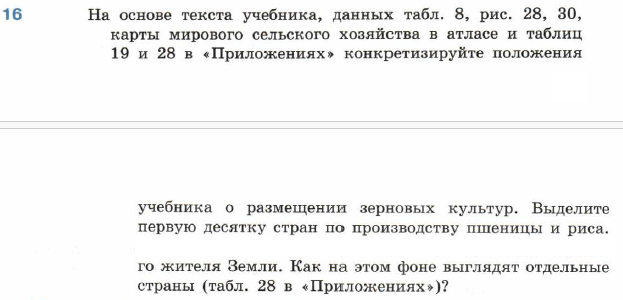 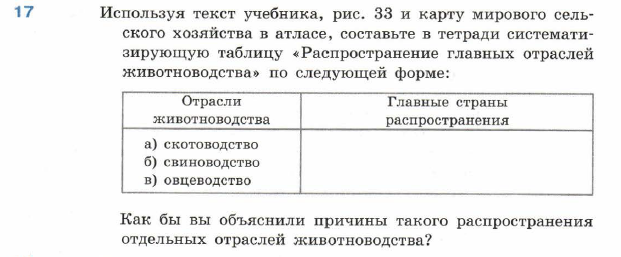 Домашнее задание: прочитать стр. 152-160Электронная почта для отправки задания на проверку: galhik@mail.ru511.50-12.20литератураТема: «Образы Кутузова и Наполеона в романе "Война и мир"».Работа с электронными источниками.Библиотека ЦОК https://resh.edu.ru/subject/lesson/3622/start/9337/ Видеоуроки.нет https://videouroki.net/video/52-kutuzov-i-napoleon-v-romane-vojna-i-mir.htmlДомашнее заданиеРоман дочитать612.30-13.00ФизикаТема: Закон Ома для полной (замкнутой) электрической цепи. Короткое замыкание.Урок объяснения нового материала проводится на платформе сферумПосмотреть фильм, для тех кто не подключится  https://yandex.ru/video/preview/7006964847916678976?text=%D0%AD%D0%94%D0%A1.%20%D0%97%D0%B0%D0%BA%D0%BE%D0%BD%20%D0%9E%D0%BC%D0%B0%20%D0%B4%D0%BB%D1%8F%20%D0%BF%D0%BE%D0%BB%D0%BD%D0%BE%D0%B9%20%D1%86%D0%B5%D0%BF%D0%B8%20%D1%84%D0%B8%D0%B7%D0%B8%D0%BA%D0%B0%2010%20%D0%BA%D0%BB%D0%B0%D1%81%D1%81%20%D0%B2%D0%B8%D0%B4%D0%B5%D0%BE%D1%83%D1%80%D0%BE%D0%BA&promo=mail.ru&dark_theme=system&mstatid=100110445&path=yandex_search&parent-reqid=1714568063383481-1021422085385856879-balancer-l7leveler-kubr-yp-sas-181-BAL&from_type=vast Прочитать § 42Решить № 17, 18, 19 на стр. 163713.10-13.40ОбществоN№№ урокаВремяПредметКраткий план урока19.00-9.3029.40-10.10310.20-10.50ИнформатикаТема урока: Численное решение уравнений с помощью подбора параметра дистанционноРабота с учебником: перейти по ссылке https://resh.edu.ru/subject/lesson/5816/start/10940/Прочитать конспект урока, посмотреть видео, выполнить тренировочные задания.Тема: Численное решение уравнений с помощью подбора параметра дистанционноПодключится к конференции Яндекс-телемост.Ссылка на подключение 11А 	https://telemost.yandex.ru/j/01606987024268Домашнее задание:https://bosova.ru/metodist/authors/informatika/3/files/eor11/presentations/11-13-1-sistemy-upravlenija-bazami-dannyh.pptx 
Прочитать презентацию
https://resh.edu.ru/subject/lesson/5816/start/10940/
Выполнить тренировочные задания https://www.youtube.com/watch?v=rmA-KE-gCHc
посмотреть видеоСкрины теста «тема урока и оценка» отправить на эл. почту: tahslanov72@inbox.ru 411.10-11.40обществоТема: Политическая система Просмотреть видеоурок по ссылке: https://youtu.be/iXlu2ERUK-E?si=PQxezE5o0zZ1616CДомашнее задание: 1. выписать основные термины в тетради по теме урока, 2. параграф 20 вопросы 1,2,4,5 письменно. 3. Выполнить задания онлайн-теста по ссылке: https://onlinetestpad.com/ru/test/600861-politicheskaya-sistema-obshhestvaОтветы отправить на электронную почту:  Natvolf-76@mail.ru, подписывая ФИ и классНа оценку «5» - выполнить 3 задания; на оценку «4» - выполнить 2 задания; на оценку «3» - выполнить 1 задание.511.50-12.20АлгебраТема урока, Повторение. Выполнение заданий ЕГЭ.1.Выполните тестовые задания, пройдя по ссылке  https://math-ege.sdamgia.ru/test?id=76039760 (профиль)https://mathb-ege.sdamgia.ru/test?id=18726477 (база)2.Домашнее задание: на сайте РЕШУ ЕГЭ выполните вариант 2(май)612.30-13.00713.10-13.40N№№ урокаВремяПредметКраткий план урока19.00-9.30географияПрактическая работа
Тема: Анализ и объяснение особенностей  современного геополитического геоэкономического положения России, тенденций их возможного развитияЗадание: Опишите геополитическое и геоэкономическое положение России по плану:1. Общие сведения2. Географическое положение3. Участие в международных военных, экономических и политических организациях4. С какими странами и где граничит.5. Участие стран-соседей в международных организациях6. Выделение среди стран-соседей союзных, враждебных и нейтральных государств7. Отношение к транспортным путям, рынкам сырья и сбыта продукции8. «Горячие точки», угрожающие безопасности (прямое или косвенное отношение страны к региональным конфликтам; военно-стратегический потенциал).Электронная почта для отправки задания на проверку: galhik@mail.ru29.40-10.10АлгебраТема: Тригонометрические неравенства.1. Профиль: вариант 8 сборник Ященко  2.  База: https://mathb-ege.sdamgia.ru/test?id=18729239Домашнее задание: повторить теорию310.20-10.50литератураСсылка на видеовстречу: https://telemost.yandex.ru/j/15388447313960Время и датаПятница, 3 мая, 14:00 — 15:00411.10-11.40информатикаТема урока: Численное решение уравнений с помощью подбора параметра дистанционноРабота с учебником: перейти по ссылке https://resh.edu.ru/subject/lesson/5816/start/10940/Прочитать конспект урока, посмотреть видео, выполнить тренировочные задания.Тема: Численное решение уравнений с помощью подбора параметра дистанционноПодключится к конференции Яндекс-телемост.Ссылка на подключение 11Б	https://telemost.yandex.ru/j/18165098200338Домашнее задание:https://bosova.ru/metodist/authors/informatika/3/files/eor11/presentations/11-13-1-sistemy-upravlenija-bazami-dannyh.pptx 
Прочитать презентацию
https://resh.edu.ru/subject/lesson/5816/start/10940/
Выполнить тренировочные задания https://www.youtube.com/watch?v=rmA-KE-gCHc
посмотреть видеоСкрины теста «тема урока и оценка» отправить на эл. почту: tahslanov72@inbox.ru 511.50-12.20Английский (1 группа)Подготовка к контрольной работе.С.116 Упр.1 (прочитать текст, понять, выполнить тест под текстом)Д.З. с.117 Grammar and vocabulary (преобразовать слова в скобках так, чтобы они и грамматически соответствовали содержанию текста)612.30-13.00Экономика профильТема: Международная торговля и ее влияние на экономику страныПросмотреть видеоурок по ссылке: https://youtu.be/PBGGe_1K23o?si=I7jJO3UIu7rHGZHT Домашнее задание: 1. выписать основные термины в тетради по теме урока, 2. ответить на вопрос: как международная торговля способствует прогрессу мирового хозяйства? 3. Выполнить задания онлайн-теста по ссылке: https://onlinetestpad.com/ru/test/1407087-mirovoe-khozyajstvo-i-mezhdunarodnaya-torogovlyaОтветы отправить на электронную почту:  Natvolf-76@mail.ru, подписывая ФИ и классНа оценку «5» - выполнить 3 задания; на оценку «4» - выполнить 2 задания; на оценку «3» - выполнить 1 задание.612.30-13.00Химия (профиль)Тема урока:  «Подготовка к ЕГЭ. Решение задач и упражнений»Ход урока:Повторить  теоретический материал  из прикрепленного файла.Пройти тренировочное тестирование по ссылке: https://edu.skysmart.ru/student/teferalinu  на платформе Scysmart КлассДомашнее задание: Сайт «Решу ЕГЭ: химия 2024», вариант за май на выбор,1 часть.712.30-13.00Химия (профиль)Тема урока:  «Подготовка к ЕГЭ. Решение задач и упражнений»Ход урока:Повторить  теоретический материал  из прикрепленного файла.Пройти тренировочное тестирование по ссылке: https://edu.skysmart.ru/student/teferalinu  на платформе Scysmart КлассДомашнее задание: Сайт «Решу ЕГЭ: химия 2024», вариант за май на выбор,1 часть.